　FAX送付書　　【機関名】 　　　　　　　　　　　　　　　　　　　　　　　御中　（FAX 　　　　－　　　　－　　　　　　）　　　　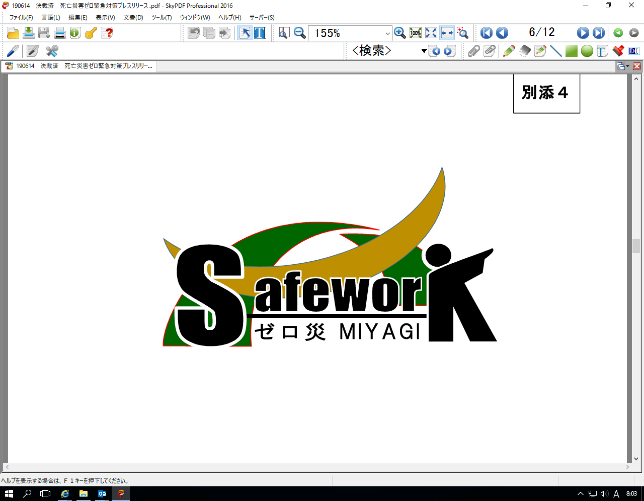 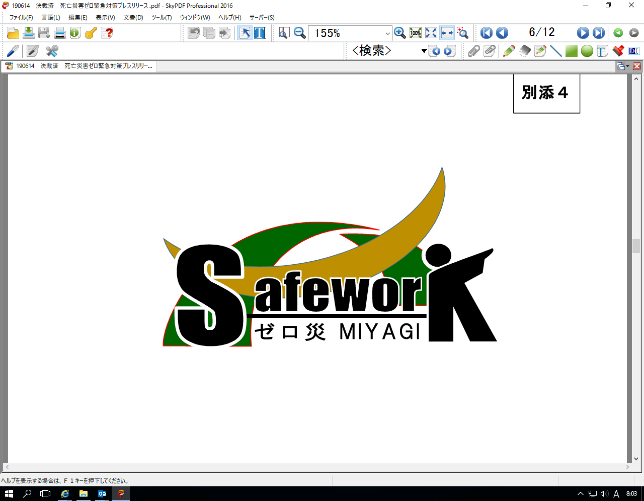 